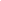 TABLE OF CONTENTSIntroduction 	In the year [SPECIFY YEAR], the church of [SPECIFY CHURCH NAME] formed the [SPECIFY COMMITTEE NAME]. The formation of the committee is significant because it is tasked to draft, formulate, and organize the strategic plan of the church. The committee is headed by [SPECIFY NAME]. The said committee is duty-bound to meet every [SPECIFY DATE] of each year in order to discuss the developments in the church and to brainstorm on more ideas to foster the mission of the church. In line with this, the plan will provide the goals, objectives, and vision of the church with their corresponding implementation strategies. Like any other organization or entity, the church needs to come up with a strategic plan to organize the conduct or their religious and ecclesiastical activities.  About the Church 	[SPECIFY CONGREGATION NAME] started as a church mission in [SPECIFY DATE]. Initially, the church had [SPECIFY NUMBER OF MEMBERS] members. Later on, the number of devoted members gradually increased. Now, it is composed of [SPECIFY NUMBER OF MEMBERS] members. The information pertaining to the church’s history and profile is provided below: Mission Statement The church’s vision and mission statement are as follows: Current Trends and Practices The community identified and cited the current trends and practices prevailing within the church community. Strengths and WeaknessesBased on the results of the assessment and evaluation of the church’s condition for the past [INSERT NUMBER OF YEARS] years, the committee has identified the following key strengths and weaknesses: Opportunities and Threats Goals, Implementation Strategies, and Recommendations								The objectives and goals of the church are the following:Introduction	xxAbout the ChurchxxMission StatementxxCurrent Trends and PracticesxxStrengths and WeaknessesxxOpportunities and ThreatsxxGoals, Implementation Strategies, and Recommendations               xxPROFILE AND HISTORYPROFILE AND HISTORYDate of Registration Address Founder(s) Contact Information Total Number of Members Main Ecclesiastical Principle Espoused Patron Saint Mission Statement As stewards of God’s creation, we seek to share the good news to all regardless of race, gender, or creed. Vision Statement[SPECIFY VISION STATEMENT]CURRENT TRENDS AND PRACTICES CURRENT TRENDS AND PRACTICES Economic aspect of the church Demographics Attendance Conditions of facilities Cultural relativism[SPECIFY OTHER TRENDS AND PRACTICES] STRENGTHS DESCRIPTION WEAKNESSESDESCRIPTIONThe various church committees have established a management and organizational mechanismThe facilities of the church are well-maintained;The office staff and personnel of church are passionate, competent, and dedicated individuals; The attendance of the churchgoers is gradually developing and progressing;People in the community are willing to volunteer in the implementation of church activitiesThe praise and worship committee are inspired and dedicated in decorating the church[SPECIFY DESCRIPTION]The premises of the church cannot accommodate the increasing number of churchgoersThere is a need for more programs and church activities that suit the preferences of the younger churchgoersLack of funds and resources[SPECIFY DESCRIPTION]OPPORTUNITIESDESCRIPTION THREATSDESCRIPTIONThe congregation plans to participate in the global mission events The congregation plans to forge partnerships with local and global non-governmental and nonprofit organizations to better streamline its cause and mission [SPECIFY DESCRIPTION]Too inward focused as a congregation [SPECIFY DESCRIPTION]GOALSImplementation StrategiesTo attain and increase the attendance of the churchgoers by [SPECIFY PERCENTAGE] % for the upcoming yearsTo create and implement surveys and other feedback mechanisms to know the concerns of the people To develop community evangelism To create a group which will be managed by youth leaders To host groundbreaking events for a common cause To partner with other stakeholders in conducting concerts for a cause to streamline its charitable and religious cause To create avenues for learning opportunities and basic life lessons to be facilitated by the members of the congregation [SPECIFY STRATEGIES] RECOMMENDATIONS [SPECIFY RECOMMENDATIONS]